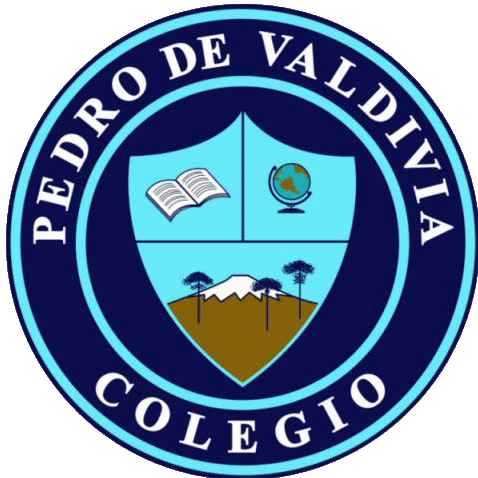 Libro de actividades pág. 16 ¿Cómo hago la actividad?RECUERDASUSTANCIAS PURAS (S.P): Tipo de materia cuya composición química no varía, sus componentes no se pueden separar.ELEMENTOS: tipo de materia constituida por átomos de la misma clase.​COMPUESTOS: Un compuesto químico es una sustancia formada por la combinación química de dos o más elementos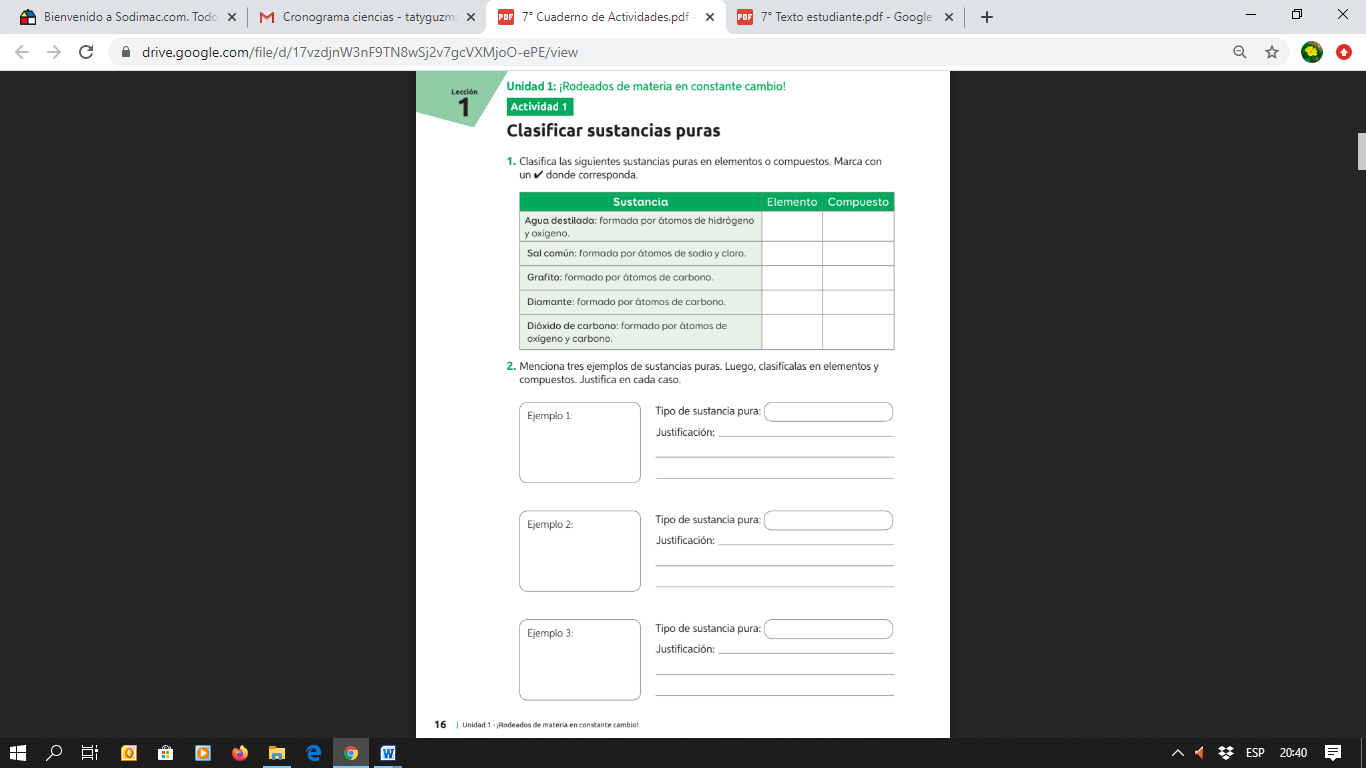                   Solo debes desarrollar la actividad 1 en tu cuaderno.